Larchmere Juneteenth Celebration
Saturday, June 18, 2022, 10am – 7pm
POP-UP VENDOR CONTRACT
Registration Form for Saturday, June 18, 2022, 10am-7pm. $50 per 10 x 10 spaces 
Contact Queen Fatima Chui for placement and payment questions (614-516-5584) 
If you would like to Pop UP in front of a certain business, please contact them directly 
This registration form will still need to be filled out for accounting purposesAgreement: Payments in the form of money order or PayPal to (larchmeremerchant@gmail.com/friend or family) will be accepted. Once you have been approved to POP-UP for the Juneteenth Celebration you will receive notification. In the event of rain, we recommend small tents; there will be no rain date. Dealer agrees to defend, indemnify, and hold harmless all agents of the Larchmere Merchant Association against any losses, damages, judgements, costs, or expenses arising from participation in the event. The street will not be closed to traffic. Placement of tents should not block the free flow of sidewalk traffic; 4' clearance on sidewalk and pedestrians cannot be made to walk into street to view your products. A valid vendor's license is required, and all sales tax liabilities will be met by the vendor. Load in no earlier than 9am.  This is a family friendly neighborhood event, thanks for joining us!
Vendor Type:    Antiques    Vintage    Faire Trade    Artist    Food    Maker    Non-Profit
Business Name ____________________________________________________________________Vendor / Food / 501(c)3 License # _____________________________________________________Description _________________________________________________________________________________________________________________________________________________________________________________________________________________________________________Name ____________________________________________________________________________Address __________________________________________________________________________Phone(s) _________________________________________________________________________Email ____________________________________________________________________________Signature _________________________________________________________________________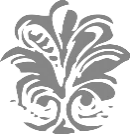 